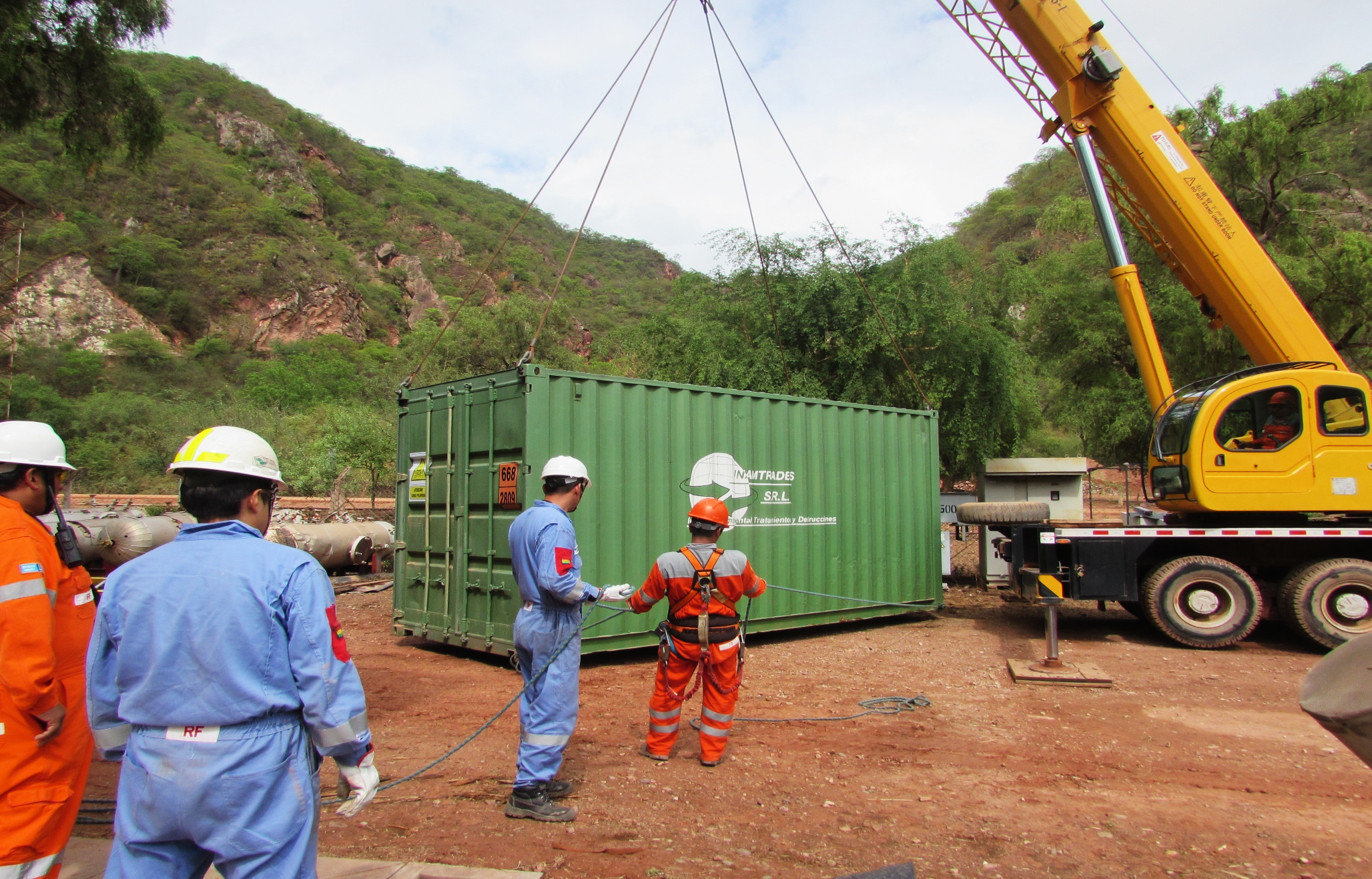 INAMTRADES SRL. Nace bajo la direccion  de Enrique Barreda Sanabria  en el año 2007 como  una empresa dedicada al manejo, tratamiento, destrucción y disposición final de residuos especiales, industriales y peligrosos, teniendo como principios para sus operaciones el cuidado y preservación del medio ambiente y la mejora continua dentro de todo proceso desarrollado por la empresa.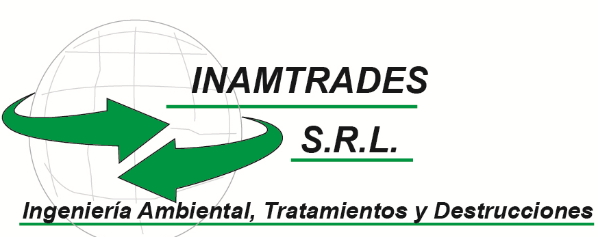 INGENIERIA AMBIENTAL TRATAMIENTO Y DESTRUCCIONES.